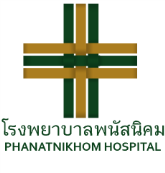 1.ชื่อผลงาน/โครงการพัฒนา วงล้อqsofa Score รู้ทันภาวะ sepsis2.ชื่อและที่อยู่องค์กรนายประภวิษต์ ฤาชา พยาบาลวิชาชีพปฏิบัติการแผนกอุบัติเหตุและฉุกเฉิน โรงพยาบาลพนัสนิคม โทร.0831983196  e-mail ron_kraison@hotmail.comที่ปรึกษา นางสุดารัตน์ รัตนไพบูลย์ พยาบาลวิชาชีพชำนาญการ3.วัตถุประสงค์ :เพื่อประเมินภาวะ Sepsis ได้ทันที 4.ปัญหาและสาเหตุโดยย่อ:ภาวะ sepsis เป็นผลจากการติดเชื้อและเกิด กระบวนการอักเสบขึ้นในร่างกายอย่างรุนแรงและต่อเนื่อง เป็นภาวะที่พบได้บ่อยและเป็นสาเหตุการตายที่สำคัญของ ผู้ป่วยที่ได้รับการรักษาตัวในโรงพยาบาล เนื่องจากมีผู้ป่วย กลุ่มเสี่ยงเพิ่มขึ้น เช่น ประชากรผู้สูงอายุเพิ่มมากขึ้น ผู้ป่วย โรคเรื้อรังมีชีวิตอยู่ยืนยาวจากการรักษา ตลอดจนการที่มี เชื้อโรคกลุ่มดื้อยาเพิ่มขึ้นจากการใช้ยาปฏิชีวนะชนิดออกฤทธิ์กว้างโดยปราศจากการควบคุม จากการศึกษาพบว่า ภาวะ sepsis สามารถเพิ่มระดับความรุนแรงเป็น severe sepsis และ septic shock จนทำให้อวัยวะต่างๆ ล้มเหลว และเสียชีวิตได้ในเวลาที่รวดเร็ว การเสียชีวิตในระยะแรก ของกลุ่มอาการ sepsis คือ น้อยกว่า 3 วันการติดเชื้อในกระแสเลือด ( sepsis syndrome) ที่มีพยาธิสภาพซับซ้อนและคุกคามต่อชีวิต (เพ็ญศรี อุ่นสวัสดิพงษ์ และคณะ. (2554)) สำหรับในประเทศไทยพบอุบัติการณ์ของ sepsis ประมาณ 75-150 รายต่อ100,000 ประชากร หรือ มากกว่า 5,000-10,000 รายต่อปีและมีอัตราการเสียชีวิตสูงถึงร้อยละ 62-73.95 ( คมกฤช สุทธิฉันทและคณะ.2561) จากการเก็บข้อมูลsepsis งานอุบัติเหตุฉุกเฉินและนิติเวชโรงพยาบาลพนัสนิคม พบผู้ป่วยที่มาด้วยภาวะ Sepsis ของปี พ.ศ. 2560-2562 ตามลำดับดังนี้ ปี2560 จำนวน 293 ราย, ปี2561 จำนวน 391 ราย, ปี2562 จำนวน 303 ราย ปัจจัยสำคัญที่ก่อให้เกิดการเสียชีวิตในผู้ป่วยที่เกิดภาวะติดเชื้อในกระแสเลือด ได้แก่การได้รับการ วินิจฉัยที่ล่าช้า ดังนั้นการประเมิน การวินิจฉัย และการรักษาอย่าง รวดเร็ว ถูกต้อง เหมาะสม จึงเป็นสิ่งสำคัญในการ ช่วยให้ผู้ป่วยที่มีภาวะติดเชื้อรอดชีวิต และเกิดภาวะแทรกซ้อนน้อยที่สุด ส่วนใหญ่พยาบาลคัดกรองเป็นบุคคล แรกในการประเมินและคัดกรองผู้ป่วยระยะแรกของ ภาวะช็อคจากการติดเชื้อ ดังนั้น พยาบาลคัดกรองและเจ้าหน้าที่ต้องมีความรู้ในการคัดกรองเพียงพอที่จะสามารถประเมิน  ผู้ป่วยระยะแรกของภาวะช็อคจากการติดเชื้อได้รวดเร็วจะเป็น การช่วยลดการรักษาที่ล่าช้า ช่วยลดอัตราการเสียชีวิต และช่วยไม่ให้ภาวะนี้มีความก้าวหน้าไปถึงภาวะช็อค จากการติดเชื้อ (septic shock) ซึ่งเป็นสาเหตุการเสีย ชีวิตที่เพิ่มมากขึ้น (Fazal, 2008; Hynes–Gay et al., 2002; Nelsonet al., 2009)ดังนั้นผู้ศึกษาจึงได้สนใจทำ นวัตกรรม วงล้อqsofa Score รู้ทันภาวะ sepsis เพื่อช่วยให้พยาบาลและเจ้าหน้าที่ที่คัดกรองผู้ป่วยได้มีการคัดกรอง sepsis อย่างรวดเร็ว เข้าใจง่าย และนำมาใช้ได้ง่าย ผู้ป่วยที่ได้รับความสะดวกรวดเร็ว ปลอดภัยจากภาวะอันตราย5.ระยะเวลาที่ใช้ในการจัดทำนวัตกรรมระยะเวลาประดิษฐ์อุปกรณ์ 3 วัน ระหว่างวันที่ 20-23 เมษายน 2563 ระยะเวลาประเมิน 30 วัน ระหว่างวันที่ 1-30 พฤษภาคม 2563 6.ลักษะผลงาน นวัตกรรม เป็นสิ่งพัฒนา/คิดค้นใหม่ โดยมีความแปลกใหม่ใช้ได้รวดเร็วประหยัดและยังไม่มีหน่วยงานใดคิดค้นนวัตกรรมนี้7.เป้าหมาย7.1.พยาบาลและเจ้าหน้าที่คัดกรองสามารถใช้นวัตกรรมในการช่วยประเมินผู้ป่วยในภาวะSepsisได้7.2.นวัตกรรมมีความเที่ยงตรงต่อการการประเมินภาวะ Sepsis7.3.บุคลากรมีความพึงพอใจที่มีต่อนวัตกรรม ร้อยละ 907.4.นวัตกรรมเรื่อง วงล้อ qsofa Score รู้ทันภาวะ sepsis มีค่าเฉลี่ยรวมมากกว่า 3.0 8.หลักการและขั้นตอน และรวมทั้งกรรมวิธีในการพัฒนา8.1.ศึกษาวรรณกรรมที่เกี่ยวข้อง8.2.ออกแบบวางแผนในการจัดทำนวัตกรรม8.3.เตรียมอุปกรณ์ในการทำตัวนวัตกรรม8.4.จัดทำตัวนวัตกรรม8.5.ปรึกษาผู้ทรงคุณวุฒิ8.6.ทดลองใช้8.4.ประเมินผลวีธีทำ1.ทำสติกเกอร์รูปแบบของวงล้อ qSoFA2.นำชิ้นส่วนมาตัดและประกอบกันเป็นชิ้นส่วนยืดติดชิ้นสวนด้วยหมุดตาไก่9.วิธีการศึกษา/ตัวชีวัด ผลผลิต/ผลลัพธ์      นวัตกรรมเรื่อง วงล้อ qsofa Score รู้ทันภาวะ sepsis เป็นการศึกษาเชิงคุณภาพโดยการเก็บข้อมูล การใช้การประเมิน การบันทึก และวิเคราะห์โดยพรรณนาจากการใช้นวัตกรรมในการประเมินและคัดกรองผู้ป่วยที่มีภาวะSepsisจากพยาบาลและเจ้าหน้าที่คัดกรองผู้ป่วยในตึกอุบัติเหตุจำนวน 24 คนในช่วงวันที่1-30พ.ค.63ตัวชีวัด 9.1.เจ้าหน้าที่คัดกรองของตึกอุบัติเหตุ-ฉุกเฉินสามารถเข้าใจวิธีการใช้วงล้อ qSoFa และนำไปใช้ ได้ร้อยละ 90 9.2.นวัตกรรมมีความเที่ยงตรงต่อการประเมินภาวะ sepsis ร้อยละ 909.3.เจ้าหน้าที่ คัดกรองของตึกอุบัติเหตุ-ฉุกเฉิน มีความพึงพอใจที่มีต่อนวัตกรรม ร้อยละ 909.4.นวัตกรรมเรื่อง วงล้อqsofa Score รู้ทันภาวะ sepsis มีค่าเฉลี่ยรวมมากกว่า 3.0 ดังนี้ค่าเฉลี่ย 1.00-1.49 แสดงว่ามีความพึงพอใจอยู่ในระดับควรปรับปรุงค่าเฉลี่ย 1.50-2.49 แสดงว่ามีความพึงพอใจอยู่ในระดับน้อยค่าเฉลี่ย 2.50-3.49 แสดงว่ามีความพึงพอใจอยู่ในระดับปานกลางค่าเฉลี่ย 3.50-4.49 แสดงว่ามีความพึงพอใจอยู่ในระดับมากค่าเฉลี่ย 4.50-5.00 แสดงว่ามีความพึงพอใจอยู่ในระดับมากที่สุด(นภาพร คงคาหลวง.2548:79 ;อ้างอิง Best,JonhW.Research in education,1981)ผลประเมินการใช้นวัตกรรมของพยาบาลและเจ้าหน้าที่คัดกรองผู้ป่วย สามารถใช้นวัตกรรมช่วยในการประเมินผู้ป่วยsepsisได้ ร้อยละ 90 และมีความพึงพอใจต่อนวัตกรรม ร้อยละ 90 นวัตกรรมมีความเที่ยงตรงต่อการประเมินภาวะsepsis ร้อยละ 90 และมีค่าเฉลี่ยรวม    ของบุคลากรที่ทดลองใช้นวัตกรรม จำนวน 24 คน ตารางเปรียบเทียบ10.งบประมาณที่ใช้ทำนวัตกรรม และวัสดุอุปกรณ์ที่ใช้ งบประมาณที่ใช้ จำนวนเงิน 195  บาท ดังนี้11.ประโยชน์ที่คาดว่าจะได้รับจากการทำนวัตกรรม11.1.ผู้ป่วยได้รับการประเมินภาวะ Sepsis รวดเร็ว และปลอดภัย11.2.สามารถใช้ประเมินผู้ป่วยภาวะ Sepsis ได้ง่าย11.3.ได้เรียนรู้ปัญหาและการแก้ไขปัญหาผู้ป่วยได้รวดเร็วชัดเจน13.เอกสารอ้างอิงพลอยลาภ เลิศวิภาภัทรและคณะ.(2560). ภาวะพิษเหตุติดเชื้อ ภาวะช็อกจากภาวะพิษเหตุติดเชื้อ แบบประเมินการ ล้มเหลวของอวัยวะ แผนกฉุกเฉิน. ภาควิชาเภสัชกรรมปฏิบัติ คณะเภสัชศาสตร์ จุฬาลงกรณ์มหาวิทยาลัย ถนนพญาไท แขวงวังใหม่เขตปทุมวัน กรุงเทพมหานคร 10330เพ็ญศรี อุ่นสวัสดิพงษ์ และคณะ. (2554). ของกิจกรรมพยาบาลมุ่งเป้าในระยะ 6 ชั่วโมงแรก ต่อความรุนแรงของอวัยวะ ล้มเหลวในผู้ป่วยที่มีกลุ่มอาการ Sepsis. วิทยานิพนธ์หลักสูตรพยาบาลศาสตร มหาบัณฑิต บัณฑิตวิทยาลัย มหาวิทยาลัยมหิดลคมกฤช สุทธิฉันทและคณะ. (2561). ผลลัพธ์ของการใช้เกณฑ์การประเมินอวัยวะล้มเหลวเนื่องจากภาวะติดเชื้อในกระแสเลือดแบบ เร็วเปรียบเทียบกับเกณฑ์การประเมินผู้ป่วยภาวะติดเชื้อในกระแสเลือดของจังหวัดฉะเชิงเทรา ในผู้ป่วยติดเชื้อที่โรงพยาบาลบางปะกง. โรงพยาบาลบางปะกง อำเภอบางปะกงจังหวัดฉะเชิงเทรา ประเทศไทยอรอุมา ท้วมกลัดและคณะ. (2562). ความรู้ในการประเมินและการจัดการผู้ป่วยระยะแรกของภาวะ ช็อคจากการติดเชื้อและปัจจัยที่เกี่ยวข้องของพยาบาลวิชาชีพ ในโรงพยาบาลมหาวิทยาลัย. โรงเรียนพยาบาลรามาธิบดี คณะแพทยศาสตร์โรงพยาบาลรามาธิบดี มหาวิทยาลัยมหิดลFazal, H. K. (2008). Surviving severe sepsis-early recognition and treatment. Sri Lankan Journal of Anaesthesiology, 16(2), 85-88.แบบประเมินความพึงพอใจการใช้โมเดล วงล้อqsofa Score รู้ทันภาวะ sepsisวัตถุประสงค์ แบบประเมินความพึงพอใจ เพื่อนำข้อมูลไปใช้ในการพัฒนาคุณภาพของ วงล้อqsofa Score รู้ทันภาวะ sepsisคำชี้แจง โปรดทำเครื่องหมาย / ลงในตารางตามระดับความพึงพอใจในการใช้ วงล้อqsofa Score รู้ทันภาวะ sepsisระดับ 5 หมายถึง มีความพึงพอใจมากที่สุด               ระดับ 4 หมายถึง มีความพึงพอใจมากระดับ 3 หมายถึง มีความพึงพอใจ                          ระดับ 2 หมายถึง มีความพึงพอใจมากที่สุดระดับ 1 หมายถึง มีความพึงพอใจมากที่สุดข้อเสนอแนะ……………………………………………………………………………………………………………………………………………………………………………………………………………………………………...............................................................................................................................................................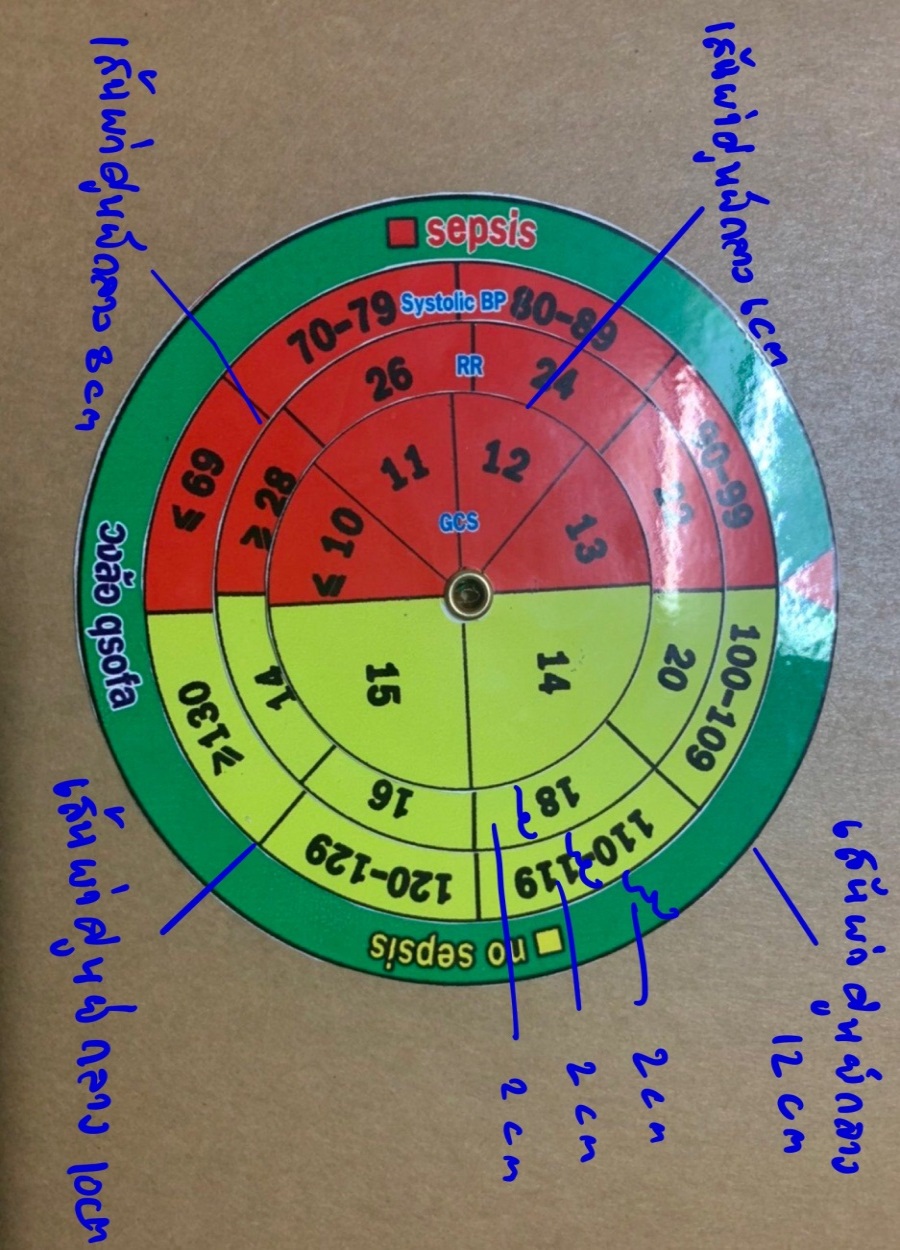 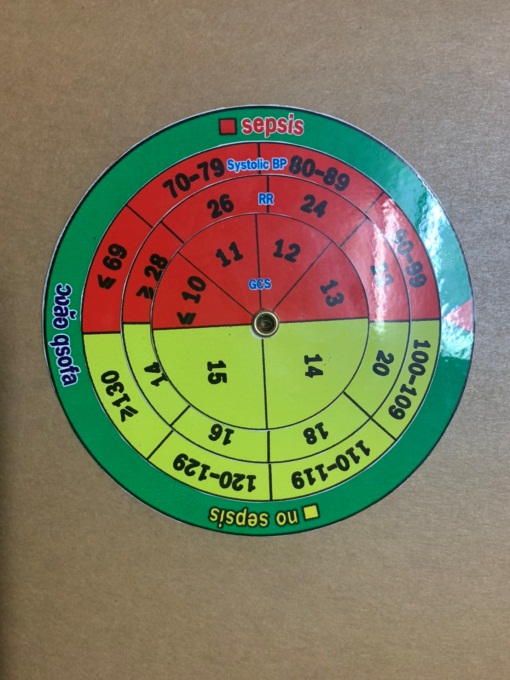 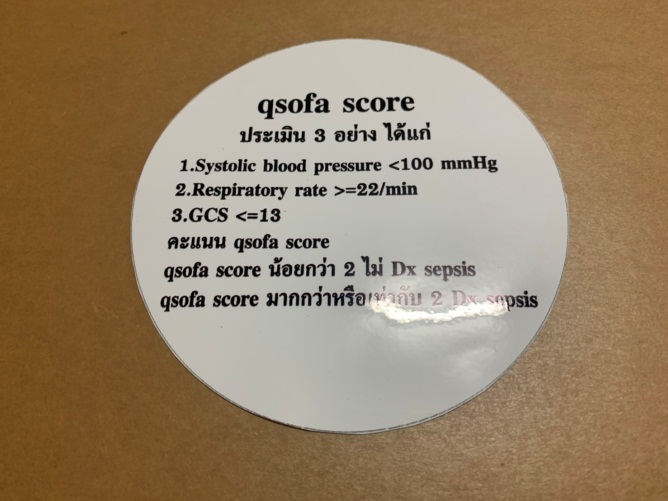 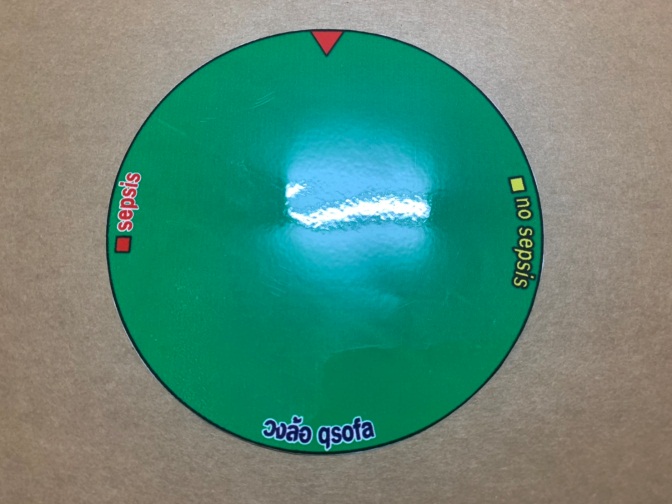 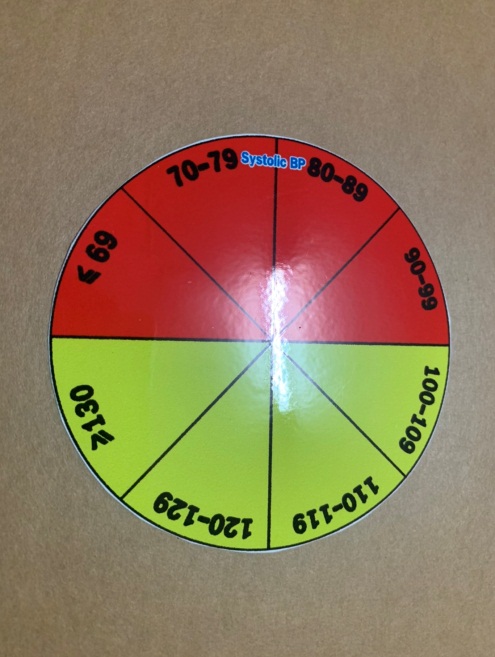 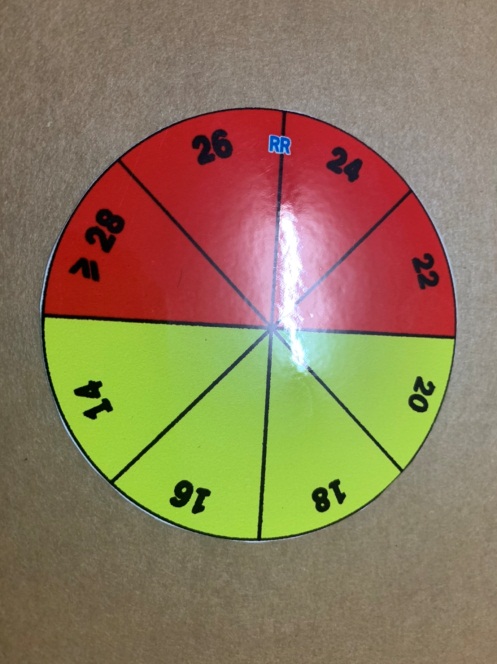 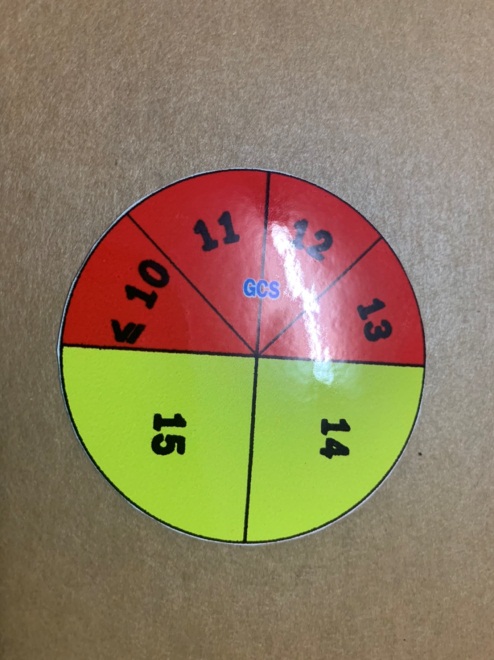 ตัวชี้วัดเป้าหมาย(ร้อยละ)ระดับความพึงพอใจระดับความพึงพอใจระดับความพึงพอใจระดับความพึงพอใจระดับความพึงพอใจระดับความพึงพอใจตัวชี้วัดเป้าหมาย(ร้อยละ)ดีมาก(5)ดี(4)ปานกลาง(3)น้อย(2)น้อยที่สุด(1)ค่าเฉลี่ย1.เจ้าหน้าที่คัดกรองของตึกอุบัติเหตุ-ฉุกเฉิน สามารถเข้าใจวิธีการใช้วงล้อ qSoFa และนำไปใช้ ได้90()()()2.นวัตกรรมมีความเที่ยงตรงต่อการประเมินภาวะ sepsis จากการใช้วงล้อ qSoFA ในการประเมิน90()()3.เจ้าหน้าที่ คัดกรองของตึกอุบัติเหตุ-ฉุกเฉิน มีความพึงพอใจที่มีต่อนวัตกรรม90()()()ค่าเฉลี่ยรวมแนวทางการประเมิน qSoFA scoreวงล้อ qSoFA scoreง่ายต่อการใช้งานน้อยกว่าง่ายต่อการใช้งานมากกว่าแปลผลได้ช้ากว่าเพราะต้องดูที่ละอย่างแปลผลได้เร็วกว่าจากการมองเห็นไม่มีสีสันหน้ามองสีสันหน้ามองกว่ารายการราคา/บาท1.  ทำสติกเกอร์ชิ้นส่วนวงล้อ qSoFA1502.  หมุดตาไก่153.  กระดาษแข็ง304. กรรไกร ค้อน -รายการประเมินระดับความพึงพอใจระดับความพึงพอใจระดับความพึงพอใจระดับความพึงพอใจระดับความพึงพอใจค่าเฉลี่ยรายการประเมิน54321ค่าเฉลี่ย1. 1.เจ้าหน้าที่คัดกรองของตึกอุบัติเหตุ-ฉุกเฉิน สามารถเข้าใจวิธีการใช้วงล้อ qSoFa และนำไปใช้ ได้ไม่ซับซ้อน2. นวัตกรรมมีความเที่ยงตรงต่อการประเมินภาวะ sepsis จากการใช้วงล้อ qSoFA ในการประเมิน3. เจ้าหน้าที่ คัดกรองของตึกอุบัติเหตุ-ฉุกเฉิน มีความพึงพอใจที่มีต่อนวัตกรรมคะแนนเฉลี่ยรวม